URNIK ZA PROGRAM NIPO (60 UR)ANGLEŠČINA ZA POPOLNE ZAČETNIKEPredavanja potekajo ob sredah in petkih po 3 šolske ure.Lokacija: LUNG, Cankarjeva ul. 8, Nova Gorica.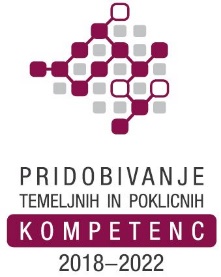 Program je brezplačen za udeležence v projektu: »Pridobivanje temeljnih in poklicnih kompetenc od 2018 do 2022«.Zap. št. srečanjaDAN V TEDNUDATUMURASREDA8. 1. 202016.15 – 18.30PETEK10. 1. 202016.15 – 18.30SREDA15. 1. 202016.15 – 18.30PETEK17. 1. 202016.15 – 18.305.SREDA22. 1. 202016.15 – 18.306.PETEK24. 1. 202016.15 – 18.307.SREDA29. 1. 202016.15 – 18.308.PETEK31. 1. 202016.15 – 18.309.SREDA5. 2. 202016.15 – 18.3010. PETEK7. 2. 202016.15 – 18.3011. SREDA12. 2. 202016.15 – 18.3012.PETEK14. 2. 202016.15 – 18.3013.SREDA26. 2. 202016.15 – 18.3014.PETEK28. 2. 202016.15 – 18.3015.SREDA4. 3. 202016.15 – 18.3016.PETEK6. 3. 202016.15 – 18.3017.SREDA11. 3. 202016.15 – 18.3018.PETEK20. 5. 202016.15 – 18.3019.SREDA22. 5. 202016.15 – 18.3020.PETEK27. 5. 202016.15 – 18.30